			            			     ПРОЄКТ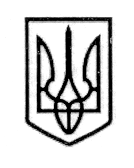 У К Р А Ї Н АСТОРОЖИНЕЦЬКА МІСЬКА РАДАЧЕРНІВЕЦЬКОГО РАЙОНУЧЕРНІВЕЦЬКОЇ ОБЛАСТІВИКОНАВЧИЙ КОМІТЕТР І Ш Е Н Н Я«___» __________ 2023 року                                          №      ___                                                                                                     Про утворення міждисциплінарних команд та затвердження їх персональних складів для організації соціального захисту         дітей, які перебувають у складних життєвих обставинах: СІЛІНОЇ Н.С., ПАПУКА М.В., КОМОВОЇ В.В., БЕСЕДИ Д.О., ФЕДОРОВА Д.О., БОНДАРЯ А.С., ВЕКЛЕНКА Б.Ю., ВЕКЛЕНКО С.Ю., МОТУЗА А.Д.,жителів м. Сторожинець Керуючись статтями 32, 34, 52, 73 Закону України «Про місцеве самоврядування в Україні», статтею 4 Закону України «Про органи і служби у справах дітей та спеціальні установи для дітей», законами України «Про охорону дитинства», «Про запобігання та протидію домашньому насильству», «Про соціальні послуги», постановою Кабінету Міністрів України від 24.09.2008 № 866 «Питання діяльності органів опіки та піклування, пов’язаної із захистом прав дитини» (із змінами), постановою Кабінету Міністрів України від 01.06.2020 № 585 «Про забезпечення соціального захисту дітей, які перебувають у складних життєвих обставинах», з метою забезпечення найкращих інтересів дітей, які перебувають у складних життєвих обставинах та організації їх соціального захисту в межах Сторожинецької міської ради,виконавчий комітет міської ради вирішив:Утворити міждисциплінарні команди та затвердити їх персональні склади щодо дітей, які перебувають в складних життєвих обставинах: СІЛІНОЇ Н.С., 27.04.2009 р.н., ПАПУКА М.С., 25.01.2014 р.н.,  БЕСЕДИ Д.О., 24.05.2017 р.н., ФЕДОРОВА Д.О., 15.10.2020 р.н., БОНДАРЯ А.С.,         Продовження рішення виконавчого комітету № ______ від  «___» __________2023 року28.05.2008 р.н., ВЕКЛЕНКА Б.Ю., 02.11.2006 р.н., ВЕКЛЕНКО С.Ю., 11.12.2010 р.н., МОТУЗА А.Д., 07.07.2014 р.н. КОМОВОЇ В.В., 26.11.2013 р.н., жителів м. Сторожинець  (додаються).2. Службі у справах дітей Сторожинецької міської ради (Маріян НИКИФОРЮК) забезпечити організацію та координацію діяльності міждисциплінарних команд.3. Контроль за виконанням даного рішення покласти на першого заступника Сторожинецького міського голови Ігоря БЕЛЕНЧУКА.Секретар Сторожинецької міської ради	    Дмитро БОЙЧУКВиконавець:Начальник Служби у справах дітей					             Маріян НИКИФОРЮКПогоджено:Перший заступник міського голови 		   				    Ігор БЕЛЕНЧУКНачальник юридичного відділу      			   Олексій КОЗЛОВНачальник відділу організаційної та кадрової роботи  		              Ольга ПАЛАДІЙНачальник відділу документообігу таконтролю   							    Микола БАЛАНЮК                    Додатокдо рішеннявиконавчого комітетуСторожинецької  міської радивід «__» _____ 2023 р. № ____ПЕРСОНАЛЬНІ СКЛАДИміждисциплінарних команд з числа суб’єктіворганізації соціального захисту дітей,які перебувають у складних життєвих обставинахДля організації соціального захисту дітей: Сіліної Ніколь Семенівни, 27.04.2009 р.н. та Папука Микити Сергійовича, 25.01.2014 р.н.,  мешканців м. Сторожинець, вул. Соборна, буд. 7А кв. 12:Олена БЕРЧУК – головний спеціаліст служби у справах дітей Сторожинецької міської ради;Надія ІКІМЧУК – завідувач відділення організації надання натуральної, адресної грошової допомоги-фахівець із соціальної роботи Сторожинецького терцентру Сторожинецької міської ради;Володимир ПРОКОПЧУК – старший інспектор сектору ювенальної превенції Чернівецького районного управління поліції Головного управління національної поліції в Чернівецькій області;Олег СІВАК  – директор опорного закладу Сторожинецького ліцею;Ірина ШАПОВАЛОВА – сімейний лікар  (м. Попасна);Для організації соціального захисту дитини, Беседи Дмитра Олександровича, 24.05.2017 р.н., мешканця м. Сторожинець, вул. Якобашвілі, буд. 13В кв. 1:Олена БЕРЧУК – головний спеціаліст служби у справах дітей Сторожинецької міської ради;Надія ІКІМЧУК – завідувач відділення організації надання натуральної, адресної грошової допомоги-фахівець із соціальної роботи Сторожинецького терцентру Сторожинецької міської ради;Володимир ПРОКОПЧУК – старший інспектор сектору ювенальної превенції Чернівецького районного управління поліції Головного управління національної поліції в Чернівецькій області;Ольга ОСТАПЕНКО – завідуюча ЗДО «Сонечко»;Олена БАЛАКІНА – сімейний лікар КНП «Сторожинецький центр первинної медичної допомоги»;Для організації соціального захисту дитини, Федорова Данила Олексійовича, 15.10.2020 р.н., мешканця м. Сторожинець, вул. Якобашвілі, буд. 13 кв. 1:Олена БЕРЧУК – головний спеціаліст служби у справах дітей Сторожинецької міської ради;Надія ІКІМЧУК – завідувач відділення організації надання натуральної, адресної грошової допомоги-фахівець із соціальної роботи Сторожинецького терцентру Сторожинецької міської ради;Продовження додатку до рішення виконавчого комітету Сторожинецької  міської ради від «__» _____ 2023 р. № ____Володимир ПРОКОПЧУК – старший інспектор сектору ювенальної превенції Чернівецького районного управління поліції Головного управління національної поліції в Чернівецькій області;Ольга ОСТАПЕНКО – завідуюча ЗДО «Сонечко»;Олена БАЛАКІНА – сімейний лікар КНП «Сторожинецький центр первинної медичної допомоги»;Для організації соціального захисту дитини, Мотуза Андрія Дмитровича, 07.07.2014 р.н., мешканця м. Сторожинець, вул. Соборна, буд. 7а кв. 44:Олена БЕРЧУК – головний спеціаліст служби у справах дітей Сторожинецької міської ради;Надія ІКІМЧУК – завідувач відділення організації надання натуральної, адресної грошової допомоги-фахівець із соціальної роботи Сторожинецького терцентру Сторожинецької міської ради;Володимир ПРОКОПЧУК – старший інспектор сектору ювенальної превенції Чернівецького районного управління поліції Головного управління національної поліції в Чернівецькій області;Олег СІВАК – директор опорного закладу Сторожинецького ліцею;Вікторія ЦИРА – сімейний лікар КНП «Сторожинецький центр первинної медичної допомоги»;Для організації соціального захисту дитини, Векленка Богдана Юрійовича, 02.11.2006 р.н. та Векленко Софії Юріївни, 11.12.2010 р.н., мешканцям м. Сторожинець, вул. Соборна, буд. 13 кв. 15:Олена БЕРЧУК – головний спеціаліст служби у справах дітей Сторожинецької міської ради;Надія ІКІМЧУК – завідувач відділення організації надання натуральної, адресної грошової допомоги-фахівець із соціальної роботи Сторожинецького терцентру Сторожинецької міської ради;Володимир ПРОКОПЧУК – старший інспектор сектору ювенальної превенції Чернівецького районного управління поліції Головного управління національної поліції в Чернівецькій області;Олег СІВАК – директор опорного закладу Сторожинецького ліцею;Оксана ЯГОЛЬНИЦЬКА – сімейний лікар КНП «Сторожинецький центр первинної медичної допомоги»;Для організації соціального захисту дитини, Комової Вікторії Валеріївни, 26.11.2013 р.н., мешканки м. Сторожинець, вул. Марка Вовчка, буд. 7:Олена БЕРЧУК – головний спеціаліст служби у справах дітей Сторожинецької міської ради;Надія ІКІМЧУК – завідувач відділення організації надання натуральної, адресної грошової допомоги-фахівець із соціальної роботи Сторожинецького терцентру Сторожинецької міської ради;Володимир ПРОКОПЧУК – старший інспектор сектору ювенальної превенції Чернівецького районного управління поліції Головного управління національної поліції в Чернівецькій області;Продовження додатку до рішення виконавчого комітету Сторожинецької  міської ради від «__» _____ 2023 р. № ____Олег СІВАК – директор опорного закладу Сторожинецького ліцею;Ольга ЛІТУН – сімейний лікар КНП «Сторожинецький центр первинної медичної допомоги»;Для організації соціального захисту дитини, Бондаря Андрія Сергійовича, 28.05.2008 р.н., мешканця м. Сторожинець, вул. Азовська, буд. 32:Олена БЕРЧУК – головний спеціаліст служби у справах дітей Сторожинецької міської ради;Надія ІКІМЧУК – завідувач відділення організації надання натуральної, адресної грошової допомоги-фахівець із соціальної роботи Сторожинецького терцентру Сторожинецької міської ради;Володимир ПРОКОПЧУК – старший інспектор сектору ювенальної превенції Чернівецького районного управління поліції Головного управління національної поліції в Чернівецькій області;Світлана АЛІЄВА – директор Сторожинецької гімназії;Олена БАЛАКІНА – сімейний лікар КНП «Сторожинецький центр первинної медичної допомоги»;Секретар Сторожинецької міської ради	          						Дмитро БОЙЧУК